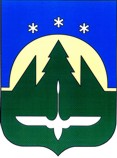 Муниципальное образование  Ханты-Мансийского автономного округа – Югры городской округ город  Ханты-МансийскДЕПАРТАМЕНТ УПРАВЛЕНИЯ ФИНАНСАМИАДМИНИСТРАЦИИ   ГОРОДА  ХАНТЫ-МАНСИЙСКА Дзержинского ул., д.6, г. Ханты-Мансийск	Ханты-Мансийский автономный округ-Югра, 628012                     	                                      тел.  352- 328E-mail:subre@admhmansy.ru 	                                                                                                   факс 329 740 ПРИКАЗ № 48/1от  27 мая 2016 годаО порядке списания заказчиком в 2016 годуначисленных сумм неустоек (штрафов, пеней)В соответствии с Постановлением Правительства Российской Федерации от 14 марта 2016 года № 190 «О случаях и порядке предоставления заказчиком в 2016 году отсрочки уплаты неустоек (штрафов, пеней) и (или) осуществления списания начисленных сумм неустоек (штрафов, пеней)» (далее - Постановление Правительства Российской Федерации № 190), П Р И К А З Ы В А Ю:1. Установить, что списание начисленных сумм неустоек (штрафов, пеней) осуществляется органами местного самоуправления, органами Администрации  города Ханты-Мансийска и муниципальными учреждениями, являющимися заказчиками города Ханты-Мансийска (далее - заказчики), по контрактам, обязательства по которым (за исключением гарантийных обязательств) исполнены поставщиком (подрядчиком, исполнителем) в 2015 или 2016 годах в полном объеме, в порядке, установленном подпунктами «а» и «б» пункта 3 Постановления Правительства Российской Федерации № 190.2.  Решение о списании начисленных и неуплаченных сумм неустоек (штрафов, пеней) по контрактам принимается:2.1. Если сумма неуплаченных неустоек (штрафов, пеней) не превышает 100 тыс. рублей - самостоятельно органами местного самоуправления, органами Администрации  города Ханты-Мансийска и муниципальными  учреждениями.2.2. Если сумма неуплаченных неустоек (штрафов, пеней) свыше 100 тыс. рублей - органами местного самоуправления, органами Администрации  города Ханты-Мансийска по сделкам, заключенным с участием самого органа местного самоуправления, органа  Администрации  города Ханты-Мансийска, и по сделкам, заключенным находящимся в его ведении муниципальным учреждением.3. Заявление поставщика (подрядчика, исполнителя) о списании начисленных сумм неустоек (штрафов, пеней), по форме согласно приложению к настоящему Приказу, подписанное заявителем и заверенное печатью, может быть направлено в адрес заказчика посредством почтового отправления, факсимильной связью, в электронной форме в виде скан-образа по телекоммуникационным каналам связи либо представлено лично (через представителя) в адрес заказчика. К заявлению должны быть приложены копии документов, подтверждающих исполнение поставщиком (подрядчиком, исполнителем) обязательств по контракту в полном объеме, а также расчет суммы неустойки (штрафа, пени), а в случае, предусмотренном подпунктом «б» пункта 3 Постановления Правительства Российской Федерации № 190, также копии документов, подтверждающих уплату 50 процентов неуплаченных сумм неустоек (штрафов, пеней).4. После рассмотрения заявления принимается одно из следующих решений:4.1. О списании начисленных сумм неустоек (штрафов, пеней):4.1.1. В случае, предусмотренном подпунктом 2.1 пункта 2 настоящего Приказа, - органами местного самоуправления, органами Администрации  города Ханты-Мансийска и муниципальными учреждениями в срок не более 7 рабочих дней с даты получения заявления.4.1.2. В случае, предусмотренном подпунктом 2.2 пункта 2 настоящего Приказа, - органами местного самоуправления, органами Администрации  города Ханты-Мансийска в срок не более 7 рабочих дней с даты получения им заявления.4.2. Об отказе в списании начисленных сумм неустоек (штрафов, пеней) в связи с отсутствием оснований, указанных в пункте 1 настоящего Приказа:4.2.1. В случае, предусмотренном подпунктом 2.1 пункта 2 настоящего Приказа, - органами местного самоуправления, органами Администрации  города Ханты-Мансийска и муниципальными учреждениями в срок не более 7 рабочих дней с даты получения заявления.4.2.2. В случае, предусмотренном подпунктом 2.2 пункта 2 настоящего Приказа, - органами местного самоуправления, органами Администрации  города Ханты-Мансийска в срок не более 7 рабочих дней с даты получения им заявления.5. Решение о списании начисленных и неуплаченных сумм неустоек (штрафов, пеней) оформляется актом органов местного самоуправления, органов Администрации города Ханты-Мансийска, муниципальных учреждений соответственно.6. Заказчик уведомляет в письменной форме поставщика (подрядчика, исполнителя) о принятом решении в срок не более 5 рабочих дней после его принятия.7. Списание начисленных сумм неустоек (штрафов, пеней) в соответствии с пунктом 1 настоящего Приказа распространяется на принятую к учету задолженность поставщика (подрядчика, исполнителя) независимо от срока ее возникновения.8. Настоящий Приказ действует до 1 января 2017 года.И.о. директора                                                                                          И.В. СнисаренкоПриложениек приказу Департамента управления финансамиАдминистрации города Ханты-Мансийскаот 27.05.2016  №  48/1                                          _________________________________                                          _________________________________                                          _________________________________(наименование заказчика, юридический адрес)ЗАЯВЛЕНИЕ         В  соответствии  с  приказом  Департамента управления финансамиАдминистрации города Ханты-Мансийска от 27.05.2016 №  48/1 «О порядке списания заказчиком в 2016 году начисленных сумм неустоек (штрафов, пеней)»________________________________________________________________________(наименование юридического лица, юридический адрес, Ф.И.О.индивидуального предпринимателя)просит списать начисленную по контракту на ________________________________________________________________________________________________________(предмет контракта)от  «____»_____________  года  № _______, сроком действия с _______________по   _____________,   дополнительному(ым)   соглашению(ям)  к  нему  (далее- контракт)  неустойку (штраф, пени) в сумме _______________ руб. _________коп.  в  связи с исполнением в полном объеме в 2015 или 2016 годах всех обязательств, предусмотренных контрактом.Приложение:Перечень прилагаемых документов (в соответствии с пунктом 3 приказа)Руководитель   ___________________      _______________________                                             (подпись)                         (расшифровка подписи)М.П.